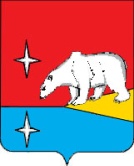 В целях приведения отдельных положений муниципального нормативного правового акта в соответствии с законодательством Российской Федерации, Администрация городского округа ЭгвекинотП О С Т А Н О В Л Я Е Т:Внести в Порядок предоставления субсидии из бюджета городского округа Эгвекинот на возмещение недополученных доходов, связанных с предоставлением населению услуги по нецентрализованному водоотведению по тарифам, не обеспечивающим возмещение издержек производителям услуг на территории городского округа Эгвекинот, утвержденный Постановлением Администрации городского округа Эгвекинот от 31 мая 2021 г. № 228-па, следующие изменения: Подпункт «а» пункта 2.3 раздела 2 изложить в следующей редакции:	 «а) дата начала подачи или дата окончания приема предложений (заявок) участников отбора, которая не может быть ранее 30-го календарного дня, следующего за днем размещения объявления о проведении отбора;»; В абзаце 1 пункта 5.2 раздела 5 слова «Обязательная проверка» заменить словом «Проверка».2. Настоящее постановление обнародовать в местах, определенных Уставом городского округа Эгвекинот, и разместить на официальном сайте Администрации городского округа Эгвекинот в информационно-телекоммуникационной сети «Интернет».3. Настоящее постановление вступает в силу со дня обнародования.4. Контроль за исполнением настоящего распоряжения возложить на первого заместителя Главы Администрации городского округа Эгвекинот (Абакаров А.М.).Глава Администрации				       	                                     Р.В. КоркишкоАДМИНИСТРАЦИЯГОРОДСКОГО ОКРУГА ЭГВЕКИНОТП О С Т А Н О В Л Е Н И Еот 14 марта 2022 г.№ 128 - па                              п. ЭгвекинотО внесении изменений в Порядок предоставления субсидии из бюджета городского округа Эгвекинот на возмещение недополученных доходов, связанных с предоставлением населению услуги по нецентрализованному водоотведению по тарифам, не обеспечивающим возмещение издержек производителям услуг на территории городского округа Эгвекинот, утвержденный Постановлением Администрации городского округа Эгвекинот от 31 мая 2021 г. № 228-паО внесении изменений в Порядок предоставления субсидии из бюджета городского округа Эгвекинот на возмещение недополученных доходов, связанных с предоставлением населению услуги по нецентрализованному водоотведению по тарифам, не обеспечивающим возмещение издержек производителям услуг на территории городского округа Эгвекинот, утвержденный Постановлением Администрации городского округа Эгвекинот от 31 мая 2021 г. № 228-паО внесении изменений в Порядок предоставления субсидии из бюджета городского округа Эгвекинот на возмещение недополученных доходов, связанных с предоставлением населению услуги по нецентрализованному водоотведению по тарифам, не обеспечивающим возмещение издержек производителям услуг на территории городского округа Эгвекинот, утвержденный Постановлением Администрации городского округа Эгвекинот от 31 мая 2021 г. № 228-па